Муниципальное бюджетное дошкольное образовательное учреждение Курагинский детский сад №8 «Лесная сказка» комбинированного вида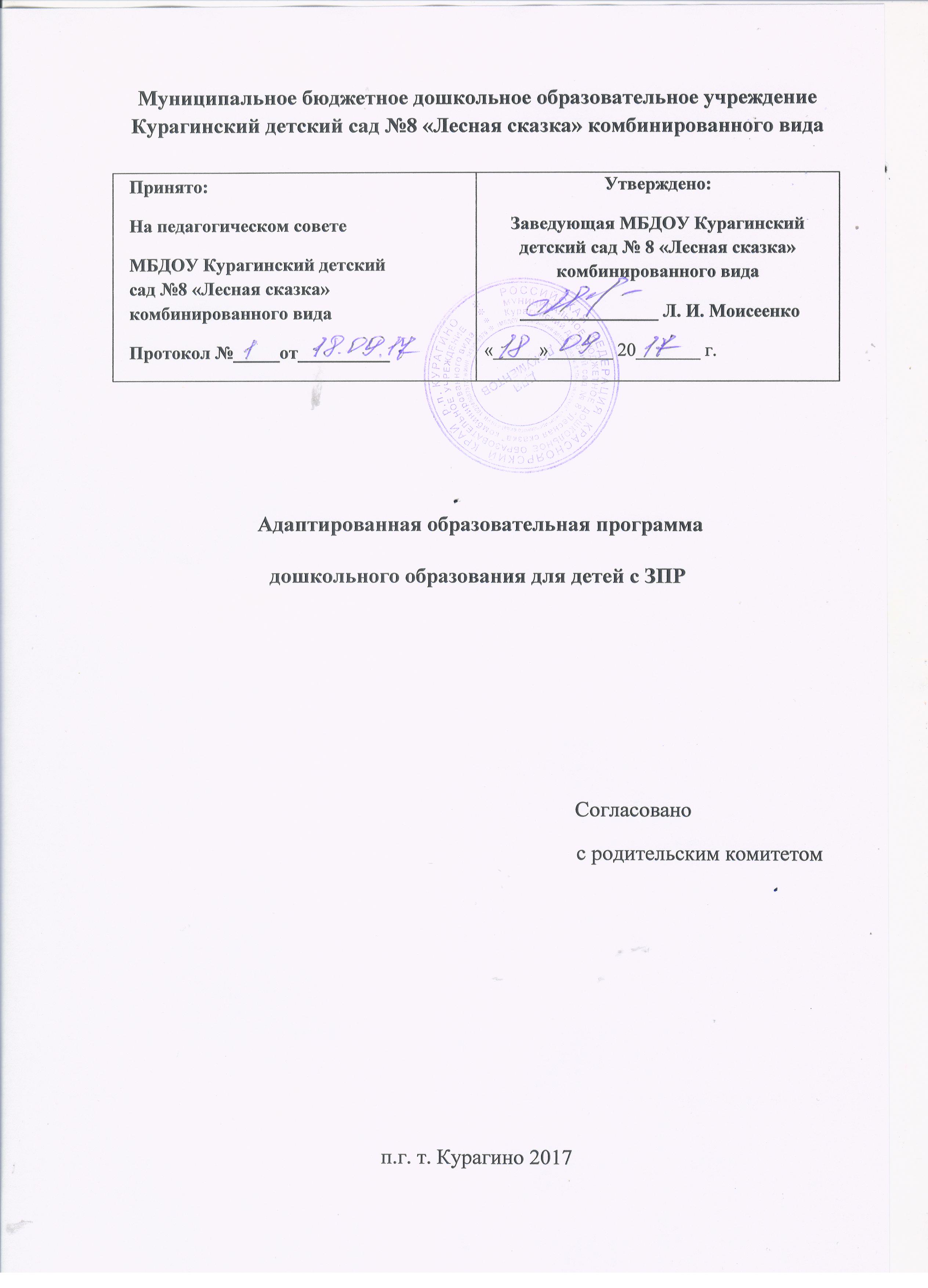  Адаптированная образовательная программадошкольного образования для детей с ЗПР                                      Согласовано                                                               с родительским комитетомп.г. т. Курагино 2017СОДЕРЖАНИЕ I. ЦЕЛЕВОЙ РАЗДЕЛ .............................................................................................................................31.1.Пояснительная записка. .............................................................................................................................. 3 1.2 Цели и задачи реализации Программы. Педагогические принципы построения программы. ………………………………………………………41.3. Значимые для разработки и реализации характеристики контингента воспитанников с ЗПР……………………………………………………….51.4. Планируемые результаты освоения программы……………………71.5. Целевые ориентиры для детей с ЗПР………………………………….11II СОДЕРЖАТЕЛЬНЫЙ РАЗДЕЛ ..................................................................................................12  2.1. Описание образовательной деятельности в соответствии с направлениями развития ребенка ……………………………………………122.2. Содержание коррекционной работы. …………………………………….182.3. Особенности взаимодействия педагогического коллектива с семьями воспитанников ………………………………………………………………….232.4. Модель взаимодействия педагогов и специалистов в реализации коррекционных мероприятий ………………………………………………...25 III. ОРГАНИЗАЦИОННЫЙ РАЗДЕЛ. .............................................................................................26 3.1. Особенности организации предметно-развивающей среды………………263.2.Календарно-тематическое планирование в старшей группе компенсирующего вида…………………………………………………………..31I. ЦЕЛЕВОЙ РАЗДЕЛ 1.1. Пояснительная записка. Адаптированная образовательная программа дошкольного образования для детей с ЗПР (далее - Программа) в соответствии:  с требованиями ФГОС дошкольного образования  с учѐтом  образовательной программы дошкольного образования, ПООП ДО на основе  основной образовательной программы «От рождения до школы» под редакцией Н.Е. Вераксы, Т.С. Комаровой, М.А. Васильевой (3-е изд., испр. и доп. – МОЗАИКА – СИНТЕЗ, 2016.- 368 с.) в качестве методического комплекса использованы:  «Программа воспитания и обучения дошкольников с задержкой психического развития» / Л. Б. Баряева, И. Г. Вечканова, О. П. Гаврилушкина и др.; Под. ред. Л. Б. Баряевой, К. А. Логиновой.—СПб.:ЦЦК проф. Л. Б. Баряевой, 2010. Программа ориентирована на детей в возрасте от пяти до семи лет, срок освоения программы 2 года. Программа состоит из обязательной части и части, формируемой участниками образовательных отношений Муниципального бюджетного дошкольного образовательного учреждения Курагинский  детский сад №8 «Лесная сказка» комбинированного вида. Обе части Программы являются взаимодополняющими и необходимыми с точки зрения реализации Федерального государственного образовательного стандарта дошкольного образования. Обязательная часть Программы предполагает комплексность подхода, обеспечивая развитие детей во всех пяти взаимодополняющих образовательных областях: социально-коммуникативном развитии, познавательном, речевом, художественно-эстетическом и физическом. При разработке Программы учитывались следующие нормативные документы: Федеральный закон «Об образовании в РФ» от 29.12.2012г. №273-ФЗ. Федеральный государственный образовательный стандарт дошкольного образования (Приказ Министерства образования и науки РФ от 17 октября . № 1155). Постановление Главного государственного санитарного врача Российской Федерации от 15 мая . № 26 «Об утверждении Сан Пин 2.4.1.3049-13 «Санитарно-эпидемиологические требования к устройству, содержанию и организации режима работы дошкольных образовательных организаций».Конвенция о правах ребѐнка.Постановление Правительства Российской Федерации от 5 августа . № 662 «Об осуществлении мониторинга системы образования».  Приказ Министерства образования и науки РФ от 30 августа . № 1014 «Об утверждении Порядка организации и осуществления образовательной деятельности по основным общеобразовательным программам - общеобразовательным программам дошкольного образования».  Приказ Министерства образования и науки РФ от 14 июня . № 462 «Об утверждении Порядка проведения самообследования образовательной организацией» (зарегистрирован в Минюсте РФ 27 июня ., № 28908).  Устав образовательной организации. 1.2 Цели и задачи реализации Программы. Педагогические принципы построения программы. Цель реализации Программы ― проектирование модели коррекционно-развивающей психолого-педагогической работы, максимально обеспечивающей создание условий для развития ребенка с задержкой психического развития, его позитивной социализации, личностного развития,развития инициативы и творческих способностей на основе сотрудничества со взрослыми и сверстниками в соответствующих возрасту видах деятельности.Задачи Программы1. Способствовать общему развитию дошкольников с задержкой психического развития,коррекции их психофизического развития, подготовке их к обучению в школе;2. Создать благоприятные условия для развития детей в соответствии с их возрастными и индивидуальными особенностями и склонностями;3. Обеспечить развитие способностей и творческого потенциала каждого ребенка как субъекта отношений с самим собой, с другими детьми, взрослыми и миром;4. Способствовать объединению обучения и воспитания в целостный образовательныйпроцесс.Адаптированная образовательная программа (далее Программа) определяет содержание и организацию воспитательно-образовательного процесса для детей с задержкой психического развития и направлена на коррекцию недостатков в их развитии, а также профилактику нарушений, имеющих не причинный, а следственный (вторичный, социальный) характер; формирование предпосылок учебной деятельности, обеспечивающих социальную успешность, обеспечение помощи семьям в воспитании детей с задержкой психического развития дошкольного возраста, охране и укреплении их физического и психического здоровья. Программа обеспечивает разностороннее развитие детей с задержкой психического развития в возрасте от 4 до 7 лет с учѐтом их возрастных и индивидуальных особенностей. Решение конкретных задач коррекционно-развивающей работы, обозначенных в каждом разделе программы, возможно лишь в условиях комплексного подхода к воспитанию и образованию, тесной взаимосвязи в работе всех специалистов дошкольного учреждения, а также при участии родителей в реализации единых требований к работе с детьми. Принципы подхода к формированию программыПринципы подхода к формированию программы отражены в ФГОСдошкольного образования. Это:1. Поддержка разнообразия детства; сохранение уникальности и самоценности детства как важного этапа в общем развитии человека, самоценность детства –понимание (рассмотрение) детства как периода жизни значимого самого по себе, без всяких условий; значимого тем, что происходит с ребёнком сейчас,а не тем, что этот период есть период подготовки к следующему периоду.2. Личностно-развивающий и гуманистический характер взаимодействиявзрослых (родителей (законных представителей), педагогических и иныхработников Организации) и детей.3. Уважение личности ребенка.4. Реализация Программы в формах, специфических для детей даннойвозрастной группы, прежде всего в форме игры, познавательной иисследовательской деятельности, в форме творческой активности,обеспечивающей художественно-эстетическое развитие ребёнка.Программа направлена на:создание условий развития ребёнка, открывающих возможности для его позитивной социализации, его личностного развития, развития инициативы и творческих способностей на основе сотрудничества со взрослыми и сверстниками и соответствующим возрасту видам деятельности;на создание развивающей образовательной среды, которая представляет собой систему условий социализации и индивидуализации детей.При разработке программы учитывались следующие принципы:Принцип универсализма: привлечение ребёнка к разнообразным видамдеятельностиПринцип системного, целостного и динамического изучения ребёнка: опора на зону ближайшего развития с учётом актуального уровня развития ребёнка (концепция Л.С. Выготского).Принцип дифференциации: организация обучения и развития детей с учётом уровня актуального развития каждого ребёнка.Принцип сотрудничества: формирование личности ребёнка происходит в сотрудничестве и совместной деятельности всех специалистов ДОУ, детей и родителей.Принцип оптимализма: организация деятельности педагога и ребёнка строится на основе изучения, прогнозирования, поддержки развития ребёнка в заданных условиях среды обитания. Конечная цель педагога развитие потребности ребёнка в саморазвитии.Принцип комплексности: решение любой педагогической задачи с учётом всех факторов (состояние здоровья ребёнка, оказывающее влияние на его работоспособность, интересов, потребностей, уровня развития ребёнка, сложности задачи).Принцип культуросообразности и региональности: опора в воспитании и развитии детей на общечеловеческие ценности, знакомство с национальной культурой, историческим и культурным достоянием региона.Принцип гуманизации: ориентация педагога на личность ребёнка, обеспечение условий для творческого, интеллектуального развития детей, проявления уникальности каждого ребёнка, выработка индивидуального стиля деятельности воспитателя, возможность проявить своё творческое «я».Принцип преемственности между двумя ступенями образования: учёт запросов следующего звена образовательного процесса – начальной школы.1.3. Значимые для разработки и реализации характеристики контингента воспитанников с ЗПРЗадержка психического развития представляет собой общую психическуюнезрелость, низкую познавательную активность, которая проявляется неравномерно во всех видах психической деятельности. Этим обусловлены особенности восприятия, памяти, внимания, мышления и эмоционально-волевой сферы детей ЗПР.         Многие дети испытывают трудности в процессе восприятия (зрительного, слухового, тактильного). Снижена скорость перцептивных операций, их сенсорный опыт долго не закрепляется и не обобщается в слове. Отмечается недостаточность процесса переработки сенсорной информации. Зачастую дети не могут целостно воспринимать наблюдаемые объекты, они воспринимают их фрагментарно, выделяя лишь отдельные признаки.            У них беден и узок круг представлений об окружающих предметах и явлениях. Представления нередко не только схематичны, не расчленены, но даже и ошибочны, что самым отрицательным образом сказывается на содержании и результативной стороне всех видов детской деятельности.              Особые трудности дети испытывают при овладении представлениями о величине, не выделяют и не обозначают отдельные параметры величины (длина, ширина, высота, толщина).          Затруднён процесс анализирующего восприятия: дети не умеют выделить основные структурные элементы предмета, их пространственное соотношение, мелкие детали. Дети с ЗПР испытывают трудности ориентировки во времени и пространстве. Можно говорить о замедленном темпе формирования целостного образа предметов, что находит отражение в проблемах, связанных с изобразительной деятельностью, подготовке к письму. Отмечается недостаточная координация пальцев, кисти руки, недоразвитие мелкой моторики.      У всех детей с ЗПР наблюдаются и недостатки памяти, причём они касаются всех видов запоминания: непроизвольного и произвольного, кратковременного и долговременного. Они распространяются на запоминание как наглядного, так и (особенно) словесного материала, что не может не сказаться на успеваемости. При правильном подходе к обучению дети способны к усвоению некоторых мнемотехнических приемов, овладению логическими способами запоминания. Значительное отставание и своеобразие обнаруживается и в развитии их мыслительной деятельности. К началу школьного обучения дети не владеют в полной мере интеллектуальными операциями, являющимися необходимыми компонентами мыслительной деятельности. Речь идет об анализе, синтезе,сравнении, обобщении и абстрагировании. После получения помощи детиоказываются в состоянии выполнять предложенные им разнообразные задания на близком к норме уровне.         Отличается от нормы и речь детей с ЗПР. Негрубое недоразвитие речиможет проявляться в бедности и недостаточной дифференцированности словаря, трудностях усвоения логико-грамматических конструкций. Значительно отстают в развитии лексическая, семантическая стороны речи. Имеющиеся в словаре понятия часто неполноценны - сужены, неточны, иногда ошибочны. Дети рассматриваемой группы плохо овладевают грамматическими обобщениями, поэтому в их речи встречаются неправильные грамматические конструкции. Ряд грамматических категорий ими вообще не используется в речи. Дети испытывают трудности в понимании и употреблении сложных лексико - грамматических конструкций и некоторых частей речи.          Со стороны слухового восприятия нет грубых расстройств, но главнымобразом страдают фонематические процессы. У значительной части детейнаблюдается недостаточность фонетико-фонематического восприятия, снижения слухоречевой памяти. Это затрудняет понимание речи окружающих людей. Наряду с вышеперечисленными нарушениями, многим из них присущи дефекты произношения, что приводит к затруднениям в процессе овладения чтением и письмом. Если не организовать специальной коррекционной работы, то нарушения моторики пространственного восприятия, зрительно-моторных координаций, присущие ребёнку с ЗПР скажутся при обучении детей письму, в первую очередь на внешней картине письма, в каллиграфии.         Коррекционная работа направлена на активизацию познавательной деятельности, обогащение словаря и развитие связной речи, укрепление общих движений и мелкой моторики, индивидуальная работа по коррекции речевых нарушений, позволит компенсировать отставание в речевом и психомоторном развитии детей в предшкольной подготовке.       Значительным своеобразием отличается поведение этих детей. После поступления в школу они продолжают вести себя, как дошкольники.Ведущей деятельностью остаётся игра. У детей не наблюдается положительного отношения к школе. Учебная мотивация отсутствует или крайне слабо выражена. Разрабатывая модель коррекционно-развивающего обучения и воспитания с учётом особенностей психического развития воспитанников, педагог определяет основные направления и содержание коррекционной работы1.4. Планируемые результаты освоения программыТребования Стандарта к результатам освоения Программы представлены ввиде целевых ориентиров дошкольного образования, которые представляютсобой социально-нормативные возрастные характеристики возможных достижений ребенка на этапе завершения уровня дошкольного образования.Специфика дошкольного детства (гибкость, пластичность развития ребёнка,высокий разброс вариантов его развития, его непосредственность и непроизвольность), а также системные особенности дошкольного образования (необязательность уровня дошкольного образования в Российской Федерации,отсутствие возможности вменения ребёнку какой-либо ответственности зарезультат) делают неправомерными требования от ребёнка дошкольного возраста конкретных образовательных достижений и обусловливают необходимость определения результатов освоения образовательной программы в виде целевых ориентиров.Целевые ориентиры дошкольного образования определяются независимо отформ реализации Программы, а также от её характера, особенностей развития детей и Организации, реализующей Программу.Целевые ориентиры не подлежат непосредственной оценке, в том числе ввиде педагогической диагностики (мониторинга), и не являются основанием для их формального сравнения с реальными достижениями детей. Они не являются основой объективной оценки соответствия установленным требованиям образовательной деятельности и подготовки детей. Освоение Программы не сопровождается проведением промежуточных аттестаций и итоговой аттестации воспитанников.К целевым ориентирам на этапе завершения дошкольного образованияотносятся следующие социально-нормативные возрастные характеристикивозможных достижений ребёнка:ребёнок овладевает основными культурными способами деятельности,проявляет инициативу и самостоятельность в разных видах деятельностиигре, общении, познавательно-исследовательской деятельности, конструировании и др.; способен выбирать себе род занятий, участников по совместной деятельности;ребёнок обладает установкой положительного отношения к миру, к разным видам труда, другим людям и самому себе, обладает чувством собственного достоинства; активно взаимодействует со сверстниками и взрослыми, участвует в совместных играх. Способен договариваться, учитывать интересы и чувства других, сопереживать неудачам и радоваться успехам других, адекватно проявляет свои чувства, в том числе чувство веры в себя, старается         разрешать конфликты;ребёнок обладает развитым воображением, которое реализуется в разных видах деятельности, и прежде всего в игре; ребёнок владеет разными формами и видами игры, различает условную и реальную ситуации, умеет подчиняться разным правилам и социальным нормам;ребёнок достаточно хорошо владеет устной речью, может выражать свои мысли и желания, может использовать речь для выражения своих мыслей, чувств и желаний, построения речевого высказывания в ситуации общения, может выделять звуки в словах, у ребёнка складываются предпосылки грамотности;у ребёнка развита крупная и мелкая моторика; он подвижен, вынослив,       владеет основными движениями, может контролировать свои движения и       управлять ими;ребёнок способен к волевым усилиям, может следовать социальным нормам поведения и правилам в разных видах деятельности, во взаимоотношениях со взрослыми и сверстниками, может соблюдать правила безопасного поведения и личной гигиены;ребёнок проявляет любознательность, задаёт вопросы взрослым и сверстникам, интересуется причинно-следственными связями, пытается самостоятельно придумывать объяснения явлениям природы и поступкам людей; склонен наблюдать, экспериментировать. Обладает начальными знаниями о себе, о природном и социальном мире, в котором он живёт;знаком с произведениями детской литературы, обладает элементарными представлениями из области живой природы, естествознания математики, истории и т.п.; ребёнок способен к принятию собственных решений, опираясь на свои знания и умения в различных видах деятельности.Целевые ориентиры Программы выступают основаниями преемственностидошкольного и начального общего образования. При соблюдении требованийк условиям реализации Программы настоящие целевые ориентиры предполагают формирование у детей дошкольного возраста предпосылок кучебной деятельности на этапе завершения ими дошкольного образования.Речевое развитие Ребёнок контактен, часто становится инициатором общения со сверстниками и взрослыми; эмоциональная реакция адекватная и устойчивая, ребёнок эмоционально стабилен; пассивный словарь ребёнка соответствует возрастной норме; ребёнок может показать по просьбе взрослого несколько предметов или объектов, относящихся к одному понятию; показывать на предложенных картинках названные взрослым действия; показать по картинкам предметы определённой геометрической формы, обладающие определёнными свойствами; понимает различные формы словоизменения; понимает предложно-падежные конструкции с простыми предлогами, уменьшительно-ласкательные суффиксы существительных, дифференцирует формы единственного и множественного числа глаголов, глаголы с приставками; понимает смысл отдельных предложений, хорошо понимает связную речь; без ошибок дифференцирует как оппозиционные звуки несмешиваемые в произношении, так смешиваемые в произношении; уровень развития экспрессивного словаря соответствует возрасту; ребёнок безошибочно называет по картинкам предложенные предметы, части тела и предметов; обобщает предметы и объекты, изображенные на картине; не допускает ошибок при названии действий, изображённых на картинах; называет основные оттеночные цвета, называет форму указанных предметов; уровень развития грамматического строя речи практически соответствует возрастной норме; ребёнок правильно употребляет имена существительные в именительном падеже единственного и множественного числа, имена существительные в косвенных падежах; имена существительные множественного числа в родительном падеже; согласовывает прилагательные с существительными единственного числа; без ошибок употребляет предложно-падежные конструкции; согласовывает числительные «2и 5» с существительными; образовывает существительные с уменьшительно-ласкательными суффиксами и названия детёнышей животных; уровень развития связной речи практически соответствует возрастной норме; без помощи взрослого пересказывает небольшой текст с опорой на картинки, по предложенному или коллективно составленному плану; составляет описательный рассказ по данному или коллективному плану; составляет рассказ по картине по данному или коллективно составленному плану; знает и умеет выразительно составлять стихи; не нарушает звуконаполняемость и слоговую структуру слов; объём дыхания достаточный, продолжительность выдоха нормальная, сила голоса и модуляция в норме. Темп и ритм речи, паузы в речи  нормальные. Ребёнок употребляет основные виды интонации; ребёнок без ошибок повторяет слоги с оппозиционными звуками, выделяет начальный ударный гласный из слов, у него сформированы навыки фонематического анализа и синтеза, слогового анализа слов, анализа простых предложений.Познавательное развитие Ребёнок различает и соотносит основные оттеночные цвета, различает предложенные геометрические фигуры; хорошо ориентируется в пространстве и в схеме собственного тела, показывает по просьбе взрослого предметы, которые находятся вверху, внизу, сзади, впереди, слева, справа; показывает правый глаз, левый глаз, правое ухо, левое ухо; без труда складывает картинку из 4-х-6-ти частей со всеми видами разреза; складывает из палочек предложенные изображения; ребёнок знает названия плоских и объёмных геометрических форм (круг, квадрат, треугольник, овал, прямоугольник, куб, шар, цилиндр, кирпичик, конус), различает их и использует в деятельности; ребёнок знает и различает основные и оттеночные цвета: красный, оранжевый, жёлтый, зелёный, голубой, синий, фиолетовый, коричневый, серый, белый, чёрный; различает параметры величины и владеет навыками сравнения предметов по величине; умеет проводить анализ объектов, называет целое, а потом вычленяя его части, детали; умеет соединять детали для создания постройки, владеет разными способами конструирования; хорошо ориентируется в пространстве и определяет положение предметов относительно себя; владеет навыками счёта в пределах пяти; у ребёнка сформированы обобщающие понятия: деревья, овощи, фрукты, цветы, животные, рыбы, птицы, насекомые, транспорт, игрушки, одежда, обувь, посуда, мебель; ребёнок умеет обобщать предметы по определённым признакам и классифицировать их; умеет устанавливать некоторые причинно-следственные связи между явлениями природы; знает и соблюдает некоторые правила поведения в природе, знает, что нельзя разорять муравейники, доставать птенцов из гнёзд, ломать ветки деревьев и т.п. Социально - коммуникативное развитие Ребенок принимает активное участие в коллективных играх, изменяет ролевое поведение в игре, проявляет инициативность в игровой деятельности, организует игры на бытовые и сказочные сюжеты; принимает участие в других видах совместной деятельности; умеет регулировать свое поведение на основе усвоенных норм и правил; положительно оценивает себя и свои возможности; владеет коммуникативными навыками, умеет здороваться, прощаться, благодарить, спрашивать разрешения, поздравлять с праздником, умеет выразить свои чувства словами; знает свои имя, фамилию, имена и отчества родителей и других членов семьи, имена и отчества педагогов; знает, в какой стране и в каком населенном пункте он живет; с охотой выполняет поручения взрослых, помогает готовить материалы и оборудования для совместной деятельности, а потом помогает убирать их; убирает игровое оборудование, закончив игры; с удовольствием принимает участие в продуктивной трудовой деятельности; имеет представления о труде взрослых, названия профессий, трудовых действиях представителей этих профессий, понимает значимость трудов взрослых. Художественно - эстетическое развитие Ребенок знаком с произведениями различной тематики, эмоционально реагирует на прочитанное, высказывает свое отношение к нему, может оценить поступки героев, пересказывает произведения по данному плану, участвует в их драматизации, читает стихи; в рисовании может создавать образы знакомых предметов, передавая их характерные признаки; может создавать многофигурные композиции на бытовые и сказочные сюжеты; использует цвет для передачи эмоционального состояния; в ленку создает образы знакомых предметов и персонажей; в аппликации создает композиции их вырезанных форм; знаком с произведениями народного прикладного искусства, узнает их, эмоционально реагирует на них, умеет в движении передавать характер музыки, выразительно танцует, поет, участвует в музыкальных играх, может определить жанр музыкального произведения; без ошибок дифференцирует звучание нескольких игрушек, музыкальных инструментов, определяет направление звука, воспроизводит предложенные педагогом ритмы. Физическое развитие Общая и ручная моторика ребенка развитии в соответствии с возрастной нормой, все движения выполняются в полном объеме, нормальном темпе; координация движений не нарушена; ребенок ходит прямо, свободно, не опуская голову, может пробежать в медленном темпе 200 метров; может прыгнуть в длину с места на 60 см, отталкиваясь двумя ногами; умеет бросать мяч от груди, из – за головы и ловить его двумя руками; может ходить по гимнастической скамейке, удерживая равновесие; может лазать по гимнастической стенке вверх и вниз; охотно выполняет гигиенические процедуры, знает, что нужно ежедневно гулять, делать зарядку; у ребенка сформированы навыки безопасного поведения дома, в детском саду, на улице, в транспорте; в мимической мускулатуре движения выполняются в полном объеме и точно, синкенезии отсутствуют; артикуляторная моторика в норме, движения выполняются в полном объеме и точно; переключаемость в норме; синкенезии и тремор отсутствуют; саливация в норме.1.5. Целевые ориентиры для детей с ЗПР.Соотносит действия, изображённые на картинке, с реальными, дорисовывает недостающие части рисунка, воссоздаёт целостное изображение предмета, соотносит форму предметов с геометрической формой, ориентируется в пространстве, дифференцирует цвета и их оттенки, описывает свойства предметов, дифференцирует звуки, группирует предметы по образцу и речевой инструкции, пользуется простой схемой, планом в процессе составления рассказа. Производит анализ проблемно - практических и наглядно - образных задач, устанавливает связи между персонажами и объектами, изображёнными на картинках; соотносит текст соответствующей иллюстрацией; выполняет задания на классификацию картинок; выполняет упражнения на исключение «четвёртый лишний». Осуществляет количественный счёт в прямом и обратном порядке, счёт от средних чисел ряда ,порядковый счёт в пределах десяти, пересчитывать предметы и изображения при разном их расположении, определяет место числа в числовом ряду, измеряет множества используя условную мерку, имеет представление о сохранении количества, знает цифры от 0 до 9,соотносит их с числом; Называет своё имя, фамилию, возраст; называет город, страну, в которой он проживает; узнаёт и показывает на картинках людей следующих профессий: врач, учитель, повар, парикмахер, продавец, почтальон, шофёр; выделяет на картинках изображения предметов мебели, транспорта, продуктов, инструментов, школьных принадлежностей и называет их; различает деревья, траву, цветы, ягоды и называет их; называет отдельных представителей диких и домашних животных, диких и домашних птиц, их детёнышей; определяет признаки 4 времён года; различает время суток: день, вечер, ночь, утро. Умеет выражать свои мысли, наблюдения и эмоциональные переживания в речевых высказываниях; пользоваться в повседневном общении фразовой речью; понимает и использует в активной речи предлоги в, на, под, за, перед, около, у, из, между; использует в речи имена сущ. глаголы в ед. и мн. числах; глаголы в настоящем и прошедшем времени; строит фразы и рассказы по картинке, состоящие из 3-4 предложений; читает наизусть 2-3стихотворения; отвечает на вопросы по содержанию знакомой сказки, перечисляет её основных персонажей; знает 1-2 считалки, умеет завершить потешку или поговорку; планирует в речи свои ближайшие действия. Составляет предложения из 2х и более слов (длинные и короткие предложения) по действиям детей с игрушками, сюжетным картинкам; определяет количество слов в предложении и место слов в предложении; делит слова на слоги (части), определяет количество слогов в слове; определяет первый звук в слове, соотносит звук с буквой.2. Содержательный раздел 2.1. Описание образовательной деятельности в соответствии с направлениями развития ребенка Основная задача коррекционно-педагогической работы — создание условий для всестороннего развития ребенка с ЗПР в целях обогащения его социального опыта и гармоничного включения в коллектив сверстников. Содержание коррекционно-образовательной работы с детьми коррекционной подготовительной группы дается по образовательным областям: «Социально-коммуникативное развитие», «Познавательное развитие», «Речевое развитие», «Художественно-эстетическое развитие», «Физическое развитие». Содержание работы ориентировано на разностороннее развитие детей с учетом их возрастных и индивидуальных особенностей. Задачи коррекционно-развивающей работы по формированию физических, интеллектуальных и личностных качеств детей решаются интегрировано, в ходе освоения всех образовательных областей наряду с задачами, отражающими специфику детей с задержкой психологического развития, с обязательным индивидуальным сопровождением. При этом решение программных образовательных задач предусматривается не только в рамках непосредственно образовательной деятельности, но и в ходе режимных моментов — как в совместной деятельности взрослого и детей, так и в самостоятельной деятельности дошкольников. 2.1.1. Образовательная область «Физическое развитие» Основная цель — совершенствование функций формирующегося организма, развитие двигательных навыков, тонкой ручной моторики, зрительно-пространственной координации. Задачи физического развития: 1. Формирование правильной осанки при различных движениях, сидение за столом; 2. Развитие слухо-моторной, зрительно-моторной координации движений, двигательной памяти; 3. Развитие тонкой ручной моторики. Основные направления работы по физическому развитию дошкольников: Формирование начальных представлений о здоровом образе жизни. Формирование у детей начальных представлений о здоровом образе жизни. Важно учить ребенка алгоритму в процессе умывания, одевания, еды, уборки помещения. Исходя из особенностей психомоторики детей с ЗПР, необходимо проводить профилактику умственного и физического переутомления.Физическая культура. Сохранение, укрепление и охрана здоровья детей. Обеспечение гармоничного физического развития, совершенствование умений и навыков в основных видах движений (ходьба, бег, мягкие прыжки, повороты в обе стороны), формирование правильной осанки. Формирование потребности в ежедневной двигательной деятельности. Физическое развитие проходит через проведение динамических пауз, физкультминуток, речи с движением. Мелкая моторика. Подразумевает формирование кинестетической и кинетической основы движений в процессе развития ручной моторики. Область мелкой моторики включает большое количество разнообразных движений: от простых жестов (например, захват предметов) до очень сложных движений (например, писать и рисовать). Мелкая моторика непосредственно влияет на ловкость рук, на подчерк, который сформируется в дальнейшем, на скорость реакции ребенка. В работе используется множество занятий, игр и упражнений для развития мелкой моторики. Их можно разделить на следующие группы: пальчиковые игры, игры с мелкими предметами, лепка и рисование, массаж пальчиков. 2.1.2 Образовательная область «Социально-коммуникативное развитие» Основная цель — овладение навыками коммуникации и обеспечение оптимального вхождения детей с ЗПР в общественную жизнь. Задачи социально-коммуникативного развития: 1. Формирование у ребенка представлений о самом себе и элементарных навыков для выстраивания адекватной системы положительных личностных оценок и позитивного отношения к себе; 2. Формирование навыков самообслуживания; 3. Формирование умения сотрудничать с взрослыми и сверстниками; адекватно воспринимать окружающие предметы и явления, положительно относиться к ним; 4. Формирование предпосылок и основ экологического мироощущения, нравственного отношения к позитивным национальным традициям и общечеловеческим ценностям; 5. Формирование умений использовать вербальные средства общения в условиях их адекватного сочетания с невербальными средствами в контексте различных видов детской деятельности и в свободном общении. При реализации задач данной образовательной области у детей с ЗПР формируются представления о многообразии окружающего мира, отношений к воспринимаемым социальным явлениям, правилам, общепринятым нормам социума и осуществляется подготовка детей к самостоятельной жизнедеятельности. Работа по освоению первоначальных представлений социального характера и развитию коммуникативных навыков, направленных на включение дошкольников с ЗПР в систему социальных отношений, осуществляется по нескольким направлениям: • В повседневной жизни путем привлечения внимания детей друг другу, оказания взаимопомощи, участия в коллективных мероприятиях; • В процессе специальных игр и упражнений, направленных на развитие представлений о себе, окружающих взрослых и сверстниках; • В процессе обучения сюжетно-ролевым и театрализованным играм, играм-драматизациям, где воссоздаются социальные отношения между участниками, позволяющие осознанно приобщаться к элементарным общепринятым нормам и правилам взаимоотношений; • В процессе хозяйственно-бытового труда и в различных видах деятельности. Работа по формированию социально-коммуникативных умений должна проводиться повседневно и органично включаться во все виды деятельности: быт, игру, обучение. Социально-коммуникативное развитие включает в себя ряд направлений: Нравственное воспитание (умение правильно оценивать свои поступки и поступки сверстников; общение и взаимодействие ребенка с взрослыми и сверстниками; сопереживание, уважительное и доброжелательное отношение к окружающим; готовность детей к совместной деятельности; умение договариваться, самостоятельно разрешать конфликты со сверстниками). Патриотическое воспитание (уважительное отношение и чувство принадлежности к своей семье, к сообществу детей и взрослых в организации; воспитание любви к Родине). Самообслуживание, самостоятельность, трудовое воспитание (навыки самообслуживания; становление самостоятельности, целенаправленности и саморегуляции собственных действий; культурно-гигиенические навыки; позитивные установки к различным видам труда и творчества, воспитание положительного отношения к труду, желания трудиться; умение и желание доводить дело до конца, стремление сделать его хорошо; первичные представления о труде взрослых). Формирование основ безопасности (первичные представления о безопасном поведении в быту, социуме, природе; осознанное отношение к выполнению правил безопасности; осторожное и осмотрительное отношение к потенциальным опасностям для человека и окружающего мира; элементарные представления о правилах безопасности дорожного движения). Дети с ЗПР могут оказаться в различной жизненной ситуации, опасной для здоровья, жизни, поэтому при формировании знаний, умений и навыков, связанных с жизнью человека в обществе, педагог, воспитатель может «проигрывать» несколько моделей поведения в той или иной ситуации, формируя активную жизненную позицию, ориентировать детей на самостоятельное принятие решений. 2.1.3. Образовательная область «Речевое развитие» Основная цель — обеспечивать своевременное и эффективное развитие речи как средства общения, познания, самовыражения ребенка, становления разных видов детской деятельности, на основе овладения языком своего народа. Задачи развития речи: 1. Формирование структурных компонентов системы языка — фонетического, лексического, грамматического; 2. Формирование навыков владения языком в его коммуникативной функции – развитие связной речи, двух форм речевого общения — диалога и монолога; 3. Формирование способности к элементарному осознанию явлений языка и речи. Основные направления работы по развитию речи дошкольников: Развитие словаря. Пополнение и активизация словаря детей на основе углубления знаний о ближайшем окружении. Слова обозначают предметы и явления, их признаки, качества, свойства и действия с ними. Дети усваивают слова, необходимые для их жизнедеятельности и общения с окружающими. Воспитание звуковой культуры речи. Данное направление предполагает: развитие фонематического слуха, на основе которого происходит восприятие и различение фонологических средств языка; обучение правильному звукопроизношению; воспитание орфоэпической правильности речи; овладение средствами звуковой выразительности речи (тон речи, тембр голоса, темп, ударение, сила голоса, интонация); подготовка детей к обучению грамоте, чтению и письму. Формирование грамматического строя речи. Формирование грамматического строя речи предполагает развитие морфологической стороны речи (изменение слов по родам, числам, падежам), способов словообразования и синтаксиса (освоение разных типов словосочетаний и предложений). Развитие связной речи. Развитие связной речи включает развитие диалогической (разговорной) и монологической речи. Важно учить ребенка вести диалог, развивать умение слушать и понимать обращенную к нему речь, вступать в разговор и поддерживать его, отвечать на вопросы и спрашивать самому, объяснять. Не менее важная и более сложная форма общения — монолог, умение слушать и понимать связные тексты, пересказывать, строить самостоятельные высказывания разных типов. Развитие речи у дошкольников с ЗПР осуществляется во всех видах деятельности: игра, занятия по физическому развитию, ИЗО (рисование, лепка, аппликация, конструирование), музыка и др.; в свободный деятельности, в общении со всеми, кто окружает ребенка. 2.1.4. Образовательная область «Познавательное развитие» Основная цель — формирование познавательных процессов и способов умственной деятельности, усвоение обогащение знаний о природе и обществе; развитие познавательных интересов. Познавательные процессы окружающей действительности дошкольников с ограниченными возможностями обеспечиваются процессами ощущения, восприятия, мышления, внимания, памяти. Задачи познавательного развития: 1. Развитие восприятия, внимания, памяти, наблюдательности, способности анализировать, сравнивать, выделять характерные, существенные признаки предметов и явлений окружающего мира; 2. Развивать умения устанавливать простейшие связи между предметами и явлениями, делать простейшие обобщения. Образовательная область «Познавательное развитие» включает: Сенсорное развитие, в процессе которого у детей с ограниченными возможностями развиваются все виды восприятия: зрительное, слуховое, тактильно-двигательное, обонятельное, вкусовое. На их основе формируются полноценные представления о внешних свойствах предметов, их форме, цвете, величине, запахе, вкусе, положении в пространстве и времени. Развитие познавательно-исследовательской деятельности и конструктивной деятельности, направленное на формирование правильного восприятия пространства, целостного восприятия предмета, развитие мелкой моторики рук и зрительно-двигательную координацию для подготовки к овладению навыками письма; развитие любознательности, воображения; расширение запаса знаний и представлений об окружающем мире. Учитывая быструю утомляемость детей с ЗПР, образовательную деятельность следует планировать на доступном материале, чтобы ребенок мог увидеть результат своей деятельности. В ходе работы необходимо применять различные формы поощрения дошкольников. Формирование элементарных математических представлений предполагает обучение детей умениям сопоставлять, сравнивать, устанавливать соответствие между различными множествами и элементами множеств, иметь первичные представления об основных свойствах и отношениях объектов окружающего мира: форме, цвете, размере, количестве, числе, части и целом, умение ориентироваться во времени и пространстве. При планировании работы по формированию элементарных математических представлений следует продумывать объем программного материала и игры с учетом реальных возможностей дошкольников с ЗПР, это обусловлено низким исходным уровнем развития детей и замедленным темпом усвоения изучаемого материала. 2.1.5. Образовательная область «Художественно-эстетическое развитие» Основная цель – формирование у детей эстетического отношения к миру, накопление эстетических представлений и образов, развитие эстетического вкуса, художественных способностей, способностей эмоционально воспринимать художественные произведения. Задачи художественно-эстетического развития: 1. Формирование интереса к эстетической стороне окружающей действительности, эстетического и эмоционального отношения к предметам и явлениям окружающего мира, произведениям искусства, художественной литературе; 2. Воспитание интереса к художественно-творческой деятельности; 3. Развитие детского художественного творчества, интереса к самостоятельной творческой деятельности (изобразительной, конструктивно-модельной). Направления художественно-эстетического развития: Приобщение к искусству предполагает развитие интереса к различным видам изобразительной деятельности, через рассматривание картин. Дети учатся передавать содержание картины, эмоциональную сферу, характеризовать явления живой и неживой природы. У детей с ЗПР стимулируется развитие сенсорных способностей, чувства ритма, цвета, композиции. Художественная литература включает в себя слушание и пересказы коротких художественных произведений, заучивание стихотворений. Литературные произведения вовлекают детей в раздумья над поступками и поведением людей, описанием природы и природных явлений, происходящими событиями; развивается эмоциональная восприимчивость, эмоциональный отклик на литературные произведения, красоту окружающего мира. Конструктивно-модельная деятельность приобщает к конструированию; развитию интереса к конструктивной деятельности. Дети учатся воссоздавать целостный образ объекта из разрезных предметных и сюжетных картинок, иллюстрированных кубиков, счетных палочек, геометрических фигур.2.2. Содержание коррекционной работы. В ДОУ организована коррекционная работа, которая самым существенным образом отличает деятельность дошкольных учреждений и учреждений, где воспитываются дети с разной степенью снижения интеллекта от учреждений для нормально развивающихся дошкольников. В соответствии с ФГОС ДО содержание и организация коррекционной работы обеспечивает: 1) выявление особых образовательных потребностей детей с интеллектуальной недостаточностью, обусловленных недостатками в их физическом и (или) психическом развитии; 2) осуществление индивидуально ориентированной психолого-медико-педагогической помощи детям с интеллектуальной недостаточностью с учетом особенностей психофизического развития и индивидуальных возможностей детей; 3) возможность освоения детьми с интеллектуальной недостаточностью Программы и их интеграции в образовательном учреждении. Психолого-педагогическое направление коррекционно-воспитательной работы осуществляется всеми педагогическими работниками группы, которые самым тесным образом взаимодействуют друг с другом .В число педагогических работников группы входят: воспитатели, помощник воспитателя, учитель-логопед, педагог-психолог, музыкальный руководитель.Психолого-педагогическое направление включает:Проведение комплексного психолого-педагогического обследования ребенка.Коррекционную работу в образовательном процессе,Логопедическое сопровождение развития ребенка,Психологическое сопровождение развития ребенка.Комплексное психолого-педагогическое обследование ребенка – необходимое условие проведения коррекционной работы с ЗПР. Ежегодно проводятся два среза обследования: в начале,  и в конце учебного года. Первичное обследование проводится в начале учебного года – на него отведен сентябрь. В нем участвуют все специалисты, работающие с группой воспитанников. Содержание обследования отражено в «Карте развития ребенка» (Приложение 3), в которую заносятся данные обследования каждого ребенка. В процессе обследования педагоги используют разнообразные методы и методики, которые позволят им получить необходимую и адекватную информацию о ребенке с ЗПР. Полученные результаты обсуждаются специалистами  и только после этого заносятся в Карту. Второе обследование проводится в мае. Систематически работая с ребенком, каждый специалист имеет возможность предлагать ему деятельность либо специальные задания, которые позволят ему получить нужную информацию. Результаты комплексного психолого-педагогического обследования составляют основу:- разделения детей на подгруппы,- отбора содержания образования и планирования его реализации в каждой подгруппе,- создания программы индивидуальной работы и планирования его реализации.Коррекционная работа в образовательном процессе протекает в ходе непосредственной образовательной деятельности, которую осуществляют все педагоги, работающие с группой воспитанников. Они проводят:Индивидуальные и групповые игровые коррекционно-развивающие занятия;Комплексные коррекционно-развивающие занятия с включением детей в разные виды деятельности и с участием разных специалистов;Комплексные занятия с участием детей и их родителей;Индивидуальные и групповые коррекционно-развивающие занятия с использованием игр с водой и песком, театрализованной игры, музыки и движенияИндивидуальные и групповые свободные игры и занятия с детьми основанные на конструктивной, изобразительной, музыкальной, трудовой и др. деятельности детей. Вся деятельность планируется в системе и находит отражение в следующих документах:- перспективный комплексно-тематический план коррекционно-образовательной деятельности учителя-логопеда и воспитателей с группой воспитанников, - план коррекционно-образовательной деятельности учителя-логопеда  с подгруппами,- план индивидуальной коррекционно-образовательной деятельности учителя-логопеда  с каждым воспитанником группы,- план коррекционно-образовательной деятельности воспитателей с подгруппами,- план работы по взаимодействию с семьями.Основная коррекционная работа с дошкольниками с ЗПР осуществляется в образовательном процессе, поэтому особое значение приобретают средства, которые применяются в его организации и придают ей определенное своеобразие. К ним относятся:- индивидуальный и дифференцированный подход (индивидуализация и дифференциация образовательной деятельности);- активность и самостоятельность ребенка в образовательном процессе;- сниженный темп обучения;- структурная простота содержания;- повторность в обучении.Индивидуальный и дифференцированный подход в обучении детей в дошкольном учреждении осуществляется через широкое использование индивидуальных и групповых форм его организации, которые обеспечивают возможность реализации индивидуальных коррекционно-образовательных программ, разрабатываемых для каждого ребенка. Применение этих форм является обязательным в каждой возрастной группе: для них определено время в режиме дня; достаточное количество специалистов обеспечивает возможность проведения занятий с подгруппами детей.В основе осуществления индивидуального и дифференцированного подхода лежит комплексное психолого-педагогическое обследование детей.Сочетание возможностей использования групповых и индивидуальных форм образовательного процесса позволяет в наибольшей мере учитывать индивидуальные особенности воспитанников и обеспечивает тем самым возможность создания и реализации индивидуальных коррекционно-образовательных программ.Индивидуальные занятия проводят с детьми все специалисты. Логопедическое сопровождение развития ребенка. Недоразвитие речи разной степени выраженности затрудняет процесс общего развития ребенка. В связи с этим большое значение приобретает организация логопедического сопровождения ребенка, т.е. оказание ему специализированной квалифицированной коррекционную помощи, которая существенно дополняет несколько в другом аспекте ту работу по развитию речи, которую проводят в рамках реализации программного содержания учитель-логопед, воспитатели и другие специалисты. Это взаимодействие необходимо, т.к. логопедическая помощь может быть эффективной лишь тогда, когда ребенок достигает определенного уровня речевого развития, что происходит в процессе и под влиянием постоянного участия во всех видах деятельности, а также занятий по развитию речи. В связи с этим организация подлинного логопедического сопровождения становиться целесообразной лишь со второго, а возможно и с третьего этапа коррекционно-образовательного процесса. Логопедическое сопровождение осуществляется в форме индивидуальных и групповых занятий с детьми (при преобладании индивидуальных), которые проводит учитель-логопед, имеющий соответствующую профессиональную подготовку. В процессе занятий используются современные методы и приемы логопедической работы с детьми дошкольного возраста.До начала работы учитель-логопед проводит логопедическое обследование, результаты которого соответствующим образом оформляются. На основе полученных результатов осуществляется планирование работы с каждым воспитанником в отдельности и со всей группой в целом.Во взаимодействии специалистов учитель-логопед выполняет следующую деятельность:определяет особенности импрессивной и экспрессивной речи (лексический, грамматический, слоговой, фонематический,  звукопроизносительный  строй);составляет индивидуальные планы работы по преодолению недоразвития речи у детей;проводит коррекционную работу по развитию дыхания, артикуляционного аппарата, коррекции  произношения  звуков,  их  автоматизации,  введение  в самостоятельную  речь;консультирует педагогов и родителей по  вопросам развития речи и коррекции ее недостатков;информирует  родителей  о результатах  диагностики,  о  плане  индивидуального  развития;организует  коррекционно-развивающее  и  речевое  пространство  с  учётом  возрастных  и  индивидуальных  особенностей  детей.Психологическое сопровождение развития ребенка. Психологическое сопровождение представляет собой комплекс мер, обеспечивающих создание благоприятных условий для активизации личностного развития ребенка с ЗПР. Психологическое сопровождение осуществляют педагоги-психологи, которые проводят работу по следующим направлениям.1. Работа с детьми1) Проведение диагностического обследования: психолого-педагогическое развитие С.Д.Забрамная; интеллектуального развития (методика Д. Векслера (WICS); зрительного восприятия (методики М.М.Безруких и Л.В.Морозовой); ориентировочный невербальный тест готовности к школе Керна-Йирасека; психических процессов памяти, внимания, мышления по нестандартизированным методикам; развития эмоционально-волевой сферы и поведения; развития общения со взрослыми и сверстниками; личностного развития.2) Организация адаптации детей к условиям дошкольного учреждения в форме присутствия и сопровождения режимных моментов, занятий педагогов группы, участие в педагогическом обследовании.3) Проведение индивидуальных и групповых коррекционно-развивающих занятий с детьми по развитию когнитивной, двигательной и эмоционально-волевой сферы, коммуникативной деятельности и по подготовке к школе на основе использования разных видов игр с использованием современных психокоррекционных методик и технологий (игры с водой и песком, игры с театральной куклой, «игры шумелки» и др.).Планирование этой работы предполагает создание и соответствующее оформление педагогами-психологами следующей документации: перспективный план работы психологической службы, перспективный план индивидуальной работы с ребенком на год, календарный план работы с детьми, лист индивидуальной коррекционно-развивающей и психокоррекционной работы с ребенком, программа, тематический план и конспекты групповых коррекционно-развивающих занятий.2. Работа с родителями 1) Выступления (лекции, семинары) на родительских собраниях: о работе психологической службы, об особенностях развития детей, о готовности и подготовке детей к школе, о создании в семье благоприятного психологического климата, о необходимости и возможностях психологической поддержки ребенка в семье и др.).2) Анкетирование родителей по вопросам, обсуждаемым на родительских собраниях.3) Проведение индивидуальных консультаций для родителей по проблемам взаимоотношений с ребенком в семье, оказания ему помощи в развитии и др.4) Проведение психологических тренингов для родителей, обучающих способам снятия психоэмоционального напряжения, выхода из конфликтов, реагирования на некоторые формы поведения ребенка и т.п., способам активизации двигательного, эмоционального, когнитивного и социального развития ребенка.5) Привлечение родителей к участию в коррекционно-развивающих занятиях. 6) Подготовка наглядной информации и материалов для родителей по разным конкретным вопросам воспитания детей («Как учить ребенка проявлять сочувствие и сострадание?», «Как активизировать восприятие (внимание, мышление и др.) ребенка?», «Как развивать интерес к окружающим людям и предметам» и пр.). Планирование этой работы предполагает создание и соответствующее оформление педагогами-психологами следующей документации: перспективный план работы с родителями на год, календарный план консультаций для родителей, план семинаров и лекций для родителей, график и тематика проведения психологических тренингов, график посещения родителями занятий.3. Работа с педагогами1) Участие педагога-психолога в рабочих совещаниях со специалистами, работающими в группе для выработки рекомендаций и приемов работы с детьми.2) Проведение занятий-семинаров и психологических тренингов для воспитателей и учителей-дефектологов.3) Беседы-консультации с воспитателями на значимые темы (например, «Стили взаимоотношений», «Методы взаимодействия с детьми» и т.п.).4) Подбор, распространение психологической и методической литературы по вопросам диагностики и коррекционно-развивающей работы с детьми с ЗПР.Планирование этой работы предполагает создание и соответствующее оформление педагогами-психологами следующей документации: перспективный план работы с педагогами на год, календарный план консультаций для педагогов, план и программа семинаров и лекций для педагогов, график и тематика проведения психологических тренингов, В процесс психологического сопровождения включены все воспитанники ДОУ. Психологическое сопровождение наряду со всеми средствами педагогической помощи ребенку создает реальную возможность раскрыть и реализовать его потенциальные возможности развития.Основные формы взаимодействия специалистов группы:- психолого-педагогические консилиумы (начало, середина, конец учебного года),- согласование планов коррекционно-образовательной работы, их корректировка в течение учебного года с учетом динамики развития детей.- семинары и консультации (по плану),- оперативное обсуждение возникающих проблем,- подготовка сообщений на педагогические советы,- согласование характеристик воспитанников.2.3. Особенности взаимодействия педагогического коллектива с семьями воспитанников Цель: создание необходимых условий для формирования ответственных взаимоотношений с семьями воспитанников и развития компетентности родителей (способности разрешать разные типы социально-педагогических ситуаций, связанных с воспитанием ребенка); обеспечение права родителей на уважение и понимание, на участие в жизни детского сада. Основные задачи взаимодействия педагогов с семьей: • Изучение отношения педагогов и родителей к различным вопросам воспитания, обучения, развития детей, условий организации разнообразной деятельности в детском саду и семье; • Знакомство родителей с опытом воспитания в нашей группе, а также с трудностями, возникающими в обучении и воспитании детей; • Информирование друг друга об актуальных задачах воспитания и обучения детей и о возможностях детского сада, группы и семьи в решении данных задач; • Создание в группе условий для разнообразного по содержанию и формам сотрудничества, способствующего развитию конструктивного взаимодействия педагогов и родителей с детьми; • Привлечение семей воспитанников к участию в совместных с педагогами мероприятиях; • Поощрение родителей за внимательное отношение к разнообразным стремлениям и потребностям ребенка, создание необходимых условий для их удовлетворения в семье. Успешное решение задач воспитания возможно только при объединении усилий образовательных учреждений и семьи. Основные направления организации работы дошкольного учреждения с семьей: • Использование оптимальных форм и методов в дифференцированной групповой и индивидуальной работе с семьей; • Организация психолого-педагогического просвещения родителей; • Проведение мероприятий совместно с родителями; • Оказание помощи родителям в формировании нравственного образа жизни семьи, в предупреждении негативных проявлений у детей; • Создание условий для обеспечения прав родителей на участие в организации учебно-воспитательного процесса; • Оказание помощи родителям в развитии у детей социального опыта, коммуникативных навыков и умений. 2.4. Модель взаимодействия педагогов и специалистов в реализации коррекционных мероприятий Целью данной программы является построение системы коррекционно-развивающей работы в группе для детей с ЗПР, предусматривающей полную интеграцию действий всех специалистов дошкольной образовательной организации и родителей дошкольников. Эффективность коррекционно-развивающей работы в коррекционной группе во многом зависит от преемственности в работе учителя-дефектолога, воспитателей и других специалистов. Учитывая специфику нашей группы, необходимо осуществлять комплексный подход, использовать здоровьесберегающие технологии, изыскивать новые формы и активные методы работы с дошкольниками с ЗПР. Взаимодействие с воспитателями учитель-дефектолог осуществляют в разных формах. Это совместное составление перспективного планирования работы на текущий период во всех образовательных областях; обсуждение и выбор форм, методов и приемов коррекционно-развивающей работы; оснащение развивающего предметного пространства в групповом помещении; совместное осуществление образовательной деятельности в ходе режимных моментов, ежедневные задания учителя-дефектолога воспитателям. В календарных планах воспитателей в начале каждого месяца специалисты указывают лексические темы на месяц, примерный лексикон по каждой изучаемой теме, основные цели и задачи коррекционной работы; перечисляют фамилии детей, коррекция развития которых воспитатели в данный отрезок времени должны уделить особое внимание в первую очередь. В задачу воспитателя входит создание доброжелательной, комфортной обстановки в детском коллективе, укрепление веры в собственные возможности, сглаживание отрицательных переживаний и предупреждение вспышек агрессии и негативизма. Осуществление комплексного подхода, включающего взаимодействие всех специалистов группы, позволяет осуществить компенсацию психических процессов ребенка с ЗПР, преодолеть речевое недоразвитие, и повысить его социальную адаптацию – все это способствует подготовке к дальнейшему обучению в школе.3. Организационный раздел3.1. Особенности организации предметно-развивающей средыОдним из условий успешной реализации программы, является создание в ДОУ развивающей предметно-пространственной среды, обеспечивающей максимальную реализацию образовательного потенциала пространства детского учреждения, а также территории, материалов, оборудования и инвентаря для развития детей дошкольного возраста в соответствии с особенностями каждоговозрастного этапа, охраны и укрепления их здоровья, учёта особенностей и коррекции недостатков их развития.Развивающая предметно-пространственная среда - это комплексный,системный, вариативный, инвариантный, пластически меняющийся механизм непрерывной психолого-педагогической помощи ребенку с ограниченными возможностями здоровья на пути становления его социальной компетентности в различных видах деятельности, общении со сверстниками и взрослыми, формировании мобильности и общественной активности.Коррекционно-развивающая среда в дошкольном учреждении  соответствует как общим нормативным актам проектирования условий воспитания и развития дошкольников в общеобразовательных учреждениях, так и отвечает задачам коррекционно-компенсаторной работы, направленной на преодоление трудностей социальной адаптации детей с нарушениями развития.Детский сад дает ребёнку возможность не только изучать и познаватьокружающий мир, но и жить в гармонии с ним, получать удовольствие от каждого прожитого дня, от разнообразия своей деятельности, успешно выполненного задания или желания, которое, наконец, осуществилось. И с этой точки зрения огромное значение имеет создание условий, организация пространства дошкольного учреждения.В основу личностно-ориентированной модели воспитания и образования детей в нашем детском саду положены основные принципы построения предметно- развивающей среды в дошкольном учреждении, разработанные В. Петровским, Л. Клариной, Л. Смывиной, Л. Стрелковой:1. Принцип дистанции, позиции при взаимодействии, т.е. создание условий для доверительного общения взрослый-ребёнок, ребёнок- ребёнок.2. Принцип стабильности – динамичности, т.е. постоянная группа детей и педагогов могут трансформировать пространство, мебель.3. Принцип активности, самостоятельности, творчества предполагает, что дети и взрослые являются творцами своего предметного окружения.4. Принцип комплексирования и гибкого зонирования, определяет такую организацию жизненного пространства при которой дети имеютвозможность одновременно заниматься разными видами деятельности, не мешая друг другу.5. Принцип эмоциогенности среды, индивидуальной комфортности иэмоционального благополучия каждого ребёнка и взрослого, предполагает, что каждому ребёнку обеспечено личное пространство: кроватка со стульчиком, кабинка для одежды.6. Принцип учёта половых и возрастных различий – ориентация на зону ближайшего развития детей, создание одинаковых условий для полноценного развития, как мальчиков, так и девочек.7. Принцип открытости – закрытости, предполагает организацию взаимосвязи ребёнка с природой, введение элементов культуры своей страны, предоставление возможности родителям принимать участие в организации среды.8. Принцип сочетания привычных и неординарных элементов в эстетической организации среды.9. Принцип доступности среды, обеспечивающий возможность осуществлять образовательная и коррекционно-развивающая деятельность детям с ограниченными возможностями здоровья во всех помещениях, а также свободный доступ детей к играм, игрушкам, материалам, пособиям, необходимым для основных видов детской активности.10. Принцип безопасности предметно-пространственной среды,предполагающий соответствие всех её элементов требованиям пообеспечению надёжности и безопасности их использования.11. Принцип пропедевтической направленности предметно- пространственной среды, обеспечивающий ребенку многоэтапное и постепенное введение его в информационное поле, в котором организовано безбарьерное пространство,подобрано специальное оборудование и рационально размещены блоки,решающие проблемы сенсорного, моторного, интеллектуального развития, психоэмоциональной разгрузки и социальной ориентировки;12. Принцип преобразующей и трансформируемой среды, влияющей на отклонения в развитии ребенка и формирование у детей компенсаторных способов ориентации на основе активизации сохранных анализаторов, мышления, речи, памяти;13. Принцип полифункциональности материалов предполагающийвозможность разнообразного использования различных составляющих предметной среды;Реализация основных нормативов осуществляется черезсоздание оптимального баланса различных видов деятельности для умственной, эмоциональной и двигательной нагрузки. В учреждении эффективно реализуется модель развивающей среды, которая проектируется на основе реализуемой в детском саду  образовательной программы; требований нормативных документов;общих принципах построения предметно-развивающей среды (гибкогозонирования, динамичности-статичности, сочетание привычных и неординарных элементов, индивидуальной комфортности и эмоционального благополучия каждого ребенка и взрослого, учета гендерных и возрастных различий детей, уважение к потребностям и нуждам ребенка).Все базисные компоненты развивающей предметной среды в ДОУ включают оптимальные условия для полноценного физического, эстетического, познавательного и социального развития детей.Пространство организовано так, чтобы проводить много вариативные игры.В группе создаётся сложное и безопасное пространство, где может быть реализована склонность ребёнка что-то для себя открывать, применять свою фантазию, становиться героем придуманных им сюжетов.Игровое пространство имеет свободно – определяемые элементы –своеобразные пространственные переменные в рамках игровой площади, которые предоставляют возможность для изобретательства, открытий.Реализуя современные подходы к образованию дошкольников, мыопираемся на следующие принципы построения развивающей предметно –пространственной среды:Уважения к потребностям, нуждам ребёнкаУ ребенка дошкольного возраста есть три основныепотребности: потребность в движении, потребность в общении, потребность в познании. Поэтому мы строим среду группы (и детского сада в целом) так, чтобы эти потребности удовлетворять. В результате у каждого ребенка имеется самостоятельный выбор: с кем, как,где, во что играть. Подбор оборудования и материалов для группы определяется особенностями развития детей конкретного возраста и характерными для этого возраста сенситивными периодами.В старшем дошкольном возрасте дети предпочитают совместные игры.Уважения к мнению ребенкаУчитывается мнение каждого ребенка, выслушивает предложения всех детей группы и по возможности их удовлетворяет или жетактично объясняет причину отказа. Перед первым приходомребенком, через анкетирование родителей узнает о том, чемувлекается, к чему проявляет склонности, способности, какие любит игрушки каждый воспитанник. ФункциональностиВ обстановке помещения находятся только те материалы,которые востребуются детьми и выполняют развивающую функцию.Динамичности - статичности средыРазвивающая среда не может быть построена окончательно,завтра она уже перестанет стимулировать развитие, а послезавтра станет тормозить его.Первоначальным периодом построения среды, мы считаем двамесяца. Далее идет ее насыщение и реорганизация. Комплексирования и гибкого зонированияЖизненное пространство в детском саду должно быть таким,чтобы оно давало возможность построения непересекающихся сферактивности. Поэтому предметно-развивающая среда в ДОУпозволяет детям в соответствии со своими интересами ижеланиями свободно заниматься одновременно разными делами.Индивидуальной комфортностиВ детском саду имеются функциональные помещения, которыми могутпользоваться дети:1. Физкультурный и музыкальный зал (общий);2. Кабинет учителя - логопедаВ которых может развиваться и комфортно чувствовать себя, каквзрослый, так и ребенок. В помещениях дошкольного учреждения создана естественная уютная обстановка, гармоничная по цветовому и пространственному решению.Используются светлые пастельные тона для оформления стен,подобрана мебель естественных тонов. Открытости – закрытостиВо-первых, открытость природе: в групповых комнатах ДОУорганизованны «Уголки природы» с многочисленными растениями.Во-вторых, открытость культуре: в группе функционируют мини-музеикраеведения, которые органически входит в дизайн интерьера старших иподготовительных групп, основываясь на русских, татарских ибашкирских народных особенностях культуры – совместные работы детейи родителей, дизайн украшает народная роспись. Это, несомненно,способствует воспитанию патриотизма у детей, гордости за свои родныеместа.В-третьих, открытость своего «Я», собственного внутреннего мира.Предметно – развивающая среда дошкольного учреждения способствуетформированию и развитию образа «Я». В помещениях детского садаразвешиваются самые разные фотографии детей. В «уголках уединения»всегда лежат альбомы и папки с семейными фотографиями. Учета гендерных и возрастных различий детейСоздавая развивающуюся среду группы, каждый воспитатель учитываетособенности детей, посещающих эту группу: возраст дошкольников,уровень их развития, интересы, склонности, способности, половой состав,личностные особенности.Исходя из существующих нормативов организации среды и оснащения еёсоответствующим оборудованием, разработанных Министерствами образования и здравоохранения РФ, коррекционно- развивающая среда должна соответствовать поддерживающим, предупредительным и подготовительным условиям постепенного введения ребенка в социум.Специфика социальных потребностей детей с проблемами в развитии изадач коррекционной работы обуславливает ее коррекционную направленность, которая является основным условием успешности социальной адаптации и реабилитации детей с проблемами развития.С учётом коррекционной направленности обучения и содержаниявоспитания дошкольников с нарушениями зрения, развивающая, предметно-пространственная среда имеет свою специфику, которая обеспечиваеткоррекционно-компенсаторные условия для полноценного развития всех видов детской деятельности. Она решает задачи психического развития с тем, чтобы обеспечить достаточно полный контакт с окружающим миром, так как направляет внимание ребенка на новые действия и ситуации, обогащает его информацией и стимулирует к правильному решениюпроблемы, тем самым удовлетворяет его потребность в общении,самоопределении и самореализации.Предметно-развивающая среда, наполненная специальными объектами,средствами, коррекционно-компенсирующими играми и игрушками,дидактическими пособиями и материалами практически согласуется с уровнем «актуального развития» ребенка.В организации коррекционной предметно-пространственной средыучитываются интересы и склонности детей с тем, чтобы удовлетворить их желания контактировать с окружающим миром, вызвать радость от собственных действий, обеспечить возможности быть постоянно занятым и создать условия для самостоятельного выбора интересных игр и занятий.В этом случае жизнь ребенка наполняется конкретным содержанием, а егопсихоэмоциональная удовлетворенность от предлагаемой деятельности приводитк самоутверждению и уверенности в своих социально-адаптивных возможностях.3.2.Календарно- тематическое планирование в старшей группе компенсирующего вида.Утверждено:Заведующая МБДОУ Курагинский детский сад № 8 «Лесная сказка» комбинированного вида _______________ Л. И. Моисеенко«_____»_______ 20_______ г.Организация работы с семьей Цель взаимодействия Организация работы с семьей Цель взаимодействия Формы взаимодействия Формы взаимодействия Информационно-аналитический и диагностический этап Информационно-аналитический и диагностический этап Информационно-аналитический и диагностический этап Информационно-аналитический и диагностический этап Цель: Создание системы изучения, анализа и прогнозирования дальнейшей деятельности с семьями воспитанников в детском саду для реализации потребностей родителей в получении образовательных и оздоровительных услуг. Цель: Создание системы изучения, анализа и прогнозирования дальнейшей деятельности с семьями воспитанников в детском саду для реализации потребностей родителей в получении образовательных и оздоровительных услуг.  Распространение информации о работе детского сада: сайт дошкольного образовательного учреждения;  Индивидуальные беседы с родителями;  Проведение родительского собрания «Организация педагогического процесса при взаимодействии ДОУ и семьи»;  Распространение информации о работе детского сада: сайт дошкольного образовательного учреждения;  Индивидуальные беседы с родителями;  Проведение родительского собрания «Организация педагогического процесса при взаимодействии ДОУ и семьи»; Организационно-методический этап Организационно-методический этап Организационно-методический этап Цель: Создание сообщества единомышленников-родителей, сотрудников детского сада в вопросах воспитания детей с нарушением интеллекта и социальной адаптации их в обществе. Повышение педагогической культуры родителей.  Просветительская деятельность: наглядная информация (информационный стенд, рекламные листы);  Консультации;  Индивидуальные беседы;  Родительские собрания;  Круглые столы, мастер-классы.  Вовлечение родителей в педагогический процесс:  оформление группы;  совместная деятельность с детьми (занятия, игры, экскурсии, конкурсы, досуги, праздники);  организация досуговой деятельности;  участие родителей в работе группы;  работа родительского комитета  Просветительская деятельность: наглядная информация (информационный стенд, рекламные листы);  Консультации;  Индивидуальные беседы;  Родительские собрания;  Круглые столы, мастер-классы.  Вовлечение родителей в педагогический процесс:  оформление группы;  совместная деятельность с детьми (занятия, игры, экскурсии, конкурсы, досуги, праздники);  организация досуговой деятельности;  участие родителей в работе группы;  работа родительского комитета Контрольно-оценочный этап Контрольно-оценочный этап Контрольно-оценочный этап Цель: Организация и проведение совместного анализа деятельности педагогического коллектива детского сада в вопросах охраны здоровья и личностного развития детей. Привлечение родителей к участию в контрольно-оценочной деятельности.  Родительские собрания;  Анкетирование.  Родительские собрания;  Анкетирование. Сентябрь 1. диагностикаСентябрь 2 диагностикаСентябрь 3. Грибы Сентябрь 4.ОсеньОктябрь 1. ОвощиОктябрь 2. ФруктыОктябрь 3.Деревья осеньюОктябрь 4.ОдеждаОктябрь 5. Головные уборыНоябрь 1.Обувь Ноябрь 2. ПосудаНоябрь 3. Продукты питанияНоябрь 4.СемьяДекабрь 1. ЗимаДекабрь 2. Дом и его частиДекабрь 3. МебельДекабрь 4. Новый годЯнварь 2. Зима. Зимние развлеченияЯнварь 3. Дикие животныеЯнварь 4. Домашние животныеФевраль 1. Домашние птицыФевраль 2. ИнструментыФевраль 3. День защитника ОтечестваФевраль 4. ТранспортМарт 1. 8 МартаМарт 2. ВеснаМарт 3. Перелётные птицыМарт 4. ТранспортМарт 5. ПрофессииАпрель 1. Наш посёлок. Моя странаАпрель 2. КосмосАпрель 3. Лес. ДеревьяАпрель 4.РыбыМай 1. 9 МаяМай 2. НасекомыеМай 3,4 Повторение пройденных тем